УКРАЇНАДРУЖКІВСЬКА МІСЬКА РАДАВИКОНАВЧИЙ КОМІТЕТРІШЕННЯВід  17.03.2021 №327м. ДружківкаПро затвердження  Положення про Громадську раду при виконавчому комітеті Дружківської міської ради  Розглянувши лист начальника відділу з інформаційних та внутрішньополітичних питань Мамцевой І.В. від 03.02.20921 №0.142/28/21, у зв'язку з внесенними змінами у постанову Кабінету Міністрів України від 03.11.2010 №996 «Про забезпечення участі громадськості у формуванні та реалізації державної політики» та з метою забезпечення участі громадськості у формуванні державної політики, надання можливості для їх вільного доступу до інформації  про діяльність органів виконавчої влади, органів місцевого самоврядування, а також забезпечення гласності, відкритості та прозорості діяльності зазначених органів, сприяння налагодженню  системного діалогу органів місцевого самоврядування з громадськістю, керуючись   статтею 40 Закону України від 21.05.1997 №280/97-ВР «Про місцеве самоврядування в Україні» виконавчий комітет міської ради ВИРІШИВ:Затвердити Положення про Громадську раду при виконавчому комітеті Дружківської міської ради  (додається).Визнати таким, що втратило чинність рішення виконавчого комітету Дружківської міської ради від 17.02.2016 №61 «Про затвердження Положення про Громадську раду при виконавчому комітеті Дружківської міської рали» Міський голова                                                                                         В.Б. ГРИГОРЕНКО                                                                                                  Додаток                                                                      ЗАТВЕРДЖЕНО                                                                                                  рішення виконавчого комітету                                                                                                  від  17.03.2021 № 327ПОЛОЖЕННЯпро Громадську раду при виконавчому комітеті Дружківської міської ради
1. ЗАГАЛЬНІ ПОЛОЖЕННЯ1.1. Громадська рада при виконавчому комітеті Дружківської міської ради (далі – Громадська рада) є  тимчасовим консультативно-дорадчим органом, утвореним для сприяння  участі  громадськості  у  формуванні  та реалізації державної політики.1.2. У своїй діяльності Громадська рада керується Конституцією та законами України указами Президента України і постановами Верховної Ради України, прийнятими відповідно до Конституції та законів України, актами Кабінету Міністрів України, а також рішеннями міської ради, її виконавчого комітету, розпорядженнями міського голови та Положенням про Громадську раду (далі – Положення).1.3. Положення про Громадську раду  та зміни до нього розробляються виконавчим комітетом Дружківської міської ради (далі - орган)  разом з Громадською радою і затверджується виконавчим комітетом Дружківської міської ради. Положення  про Громадську раду оприлюднюється на офіційному веб-сайті Дружківської міської ради   протягом   трьох   робочих   днів  з  моменту затвердження.  Розроблення та затвердження змін до Положення про Громадську раду   здійснюється   у тому ж порядку, що і розроблення та затвердження  Положення.1.4.  Основними завданнями Громадської ради є:- сприяння  реалізації  громадянами  конституційного  права  на участь  в  управлінні державними справами; - проведення відповідно до законодавства громадського моніторингу за діяльністю органу;- сприяння   врахуванню   органом  громадської  думки  під  час формування  та  реалізації  державної  політики; - сприяння залученню представників зацікавлених сторін до проведення консультацій з громадськістю та моніторингу результатів формування та реалізації державної, регіональної політики;- здійснення підготовки експертних пропозицій, висновків, аналітичних матеріалів з питань формування та реалізації державної, регіональної політики.1.5.   Громадська рада відповідно до покладених на неї завдань:- готує та подає органу пропозиції до орієнтовного плану проведення консультацій з громадськістю;- готує та подає органу пропозиції щодо організації консультацій з громадськістю, у тому числі щодо залучення представників зацікавлених сторін;- готує та подає органу обов’язкові для розгляду пропозиції, висновки, аналітичні матеріали щодо вирішення питань у відповідній сфері, підготовки проєктів нормативно-правових актів, удосконалення роботи органу;- проводить громадський моніторинг за врахуванням органом пропозицій та зауважень громадськості, забезпеченням ним прозорості та відкритості своєї діяльності, а також Продовження додаткадотриманням нормативно-правових актів, спрямованих на запобігання та протидію корупції;- інформує громадськість про свою діяльність, прийняті рішення та стан їх виконання, подає в обов’язковому порядку відповідні відомості органу для оприлюднення на  офіційному веб-сайті Дружківської міської ради та будь-яким іншим способом;- збирає, узагальнює та подає органу  пропозиції громадськості щодо вирішення питань, які мають важливе суспільне значення;- готує та оприлюднює щорічний звіт про свою діяльність.1.6. Громадська рада має право: - утворювати постійні та тимчасові робочі органи (правління, секретаріат, комітети, комісії, експертні групи тощо);- залучати до своєї роботи працівників центральних та місцевих органів виконавчої влади, органів місцевого самоврядування, представників підприємств, установ та організацій незалежно від форми власності (за згодою їх керівників), а також окремих фахівців (за згодою);- організовувати і проводити семінари, конференції, засідання за круглим столом та інші публічні заходи;- отримувати в установленому порядку від органу інформацію, необхідну для забезпечення діяльності ради;- отримувати від органу  проєкти нормативно-правових актів з питань, що потребують проведення консультацій з громадськістю;- проводити відповідно до законодавства громадську експертизу діяльності органу  та громадську антикорупційну експертизу нормативно-правових актів, проєктів нормативно-правових актів, розроблених органом.Члени Громадської ради мають право доступу в установленому порядку до приміщень, в яких розміщений орган.2. ПОРЯДОК ФОРМУВАННЯ ГРОМАДСЬКОЇ РАДИ2.1. До складу Громадської ради можуть бути обрані представники громадських   об’єднань,   релігійних,   благодійних  організацій, творчих  спілок,  професійних  спілок  та їх об’єднань, асоціацій, організацій  роботодавців  та  їх  об’єднань,  недержавних засобів масової  інформації (далі - інститути громадянського суспільства), які  зареєстровані  в установленому порядку. 2.2 До складу Громадської ради можуть бути обрані представники інститутів громадянського суспільства, які не менше шести місяців до дати оприлюднення органом повідомлення про формування складу Громадської ради впроваджують свою діяльність, реалізують свої проєкти у сфері, пов’язаній з діяльністю органу, що підтверджується інформацією про результати діяльності інституту громадянського суспільства, та в статуті (положенні) яких визначені відповідні цілі і завдання діяльності.2.3 Під впровадженням інститутом громадянського суспільства діяльності у сфері, що пов’язана з діяльністю органу, розуміється проведення інститутом громадянського суспільства заходів, досліджень, надання послуг, реалізація проєктів тощо з питань, пов’язаних з визначеною законодавством сферою діяльності органу.2.4 До складу Громадської ради можуть бути обрані представники інститутів громадянського суспільства, які є фахівцями у відповідних сферах, що підтверджується наявністю відповідної освіти, наукового ступеня, публікацій, досліджень, а також інформацією про участь у реалізації проєктів не менш як за 12 місяців до дати оприлюднення органом  повідомлення про формування складу Громадської ради.2.5 Інститут громадянського суспільства незалежно від своєї організаційної структури та наявності місцевих осередків (відокремлених підрозділів, філій, представництв, місцевих Продовження додаткаорганізацій тощо) для участі в установчих зборах або рейтинговому електронному голосуванні делегує одного представника, який одночасно є кандидатом на обрання до складу Громадської ради. Пов’язані інститути громадянського суспільства (два і більше інститути громадянського суспільства мають одного і того ж керівника чи спільних членів керівних органів тощо) не можуть делегувати своїх представників до складу однієї Громадської ради.2.6 До складу Громадської ради не можуть бути обрані представники інститутів громадянського суспільства, які є народними депутатами України, депутатами Верховної Ради Автономної Республіки Крим та місцевих рад, посадовими особами органів державної влади та органів місцевого самоврядування.2.7 Склад Громадської ради може формуватися шляхом рейтингового голосування на установчих зборах або рейтингового електронного голосування. Рішення про спосіб формування складу Громадської ради приймається органом.2.8 Кількісний склад Громадської ради визначається утвореною органом ініціативною групою  та не може становити більше ніж 35 осіб.Якщо кількість кандидатів до складу Громадської ради дорівнює або менше її кількісного складу, визначеного ініціативною групою, рейтингове голосування на установчих зборах або рейтингове електронне голосування не проводиться. У такому разі всі кандидати, документи яких відповідають установленим вимогам, вважаються обраними до складу Громадської ради.2.9 Строк повноважень складу Громадської ради становить два роки з дня затвердження її складу органом.2.10 Членство в громадській раді є індивідуальним.2.11  Для формування складу Громадської ради орган  не пізніше ніж за 60 календарних днів до визначеної дати проведення установчих зборів або рейтингового електронного голосування утворює ініціативну групу.Якщо при органі вже утворена Громадська рада і її повноваження не були припинені достроково, ініціативна група утворюється органом не пізніше ніж за 60 календарних днів до закінчення її повноважень.Персональний склад ініціативної групи визначається органом  з урахуванням пропозицій представників інститутів громадянського суспільства.Кількісний склад ініціативної групи не може становити більше ніж вісім осіб і формується на паритетних засадах з представників органу та представників інститутів громадянського суспільства.2.12 Інформацію про персональний склад ініціативної групи орган оприлюднює на своєму офіційному веб-сайті протягом п’яти робочих днів з дня її утворення.2.13 Ініціативна група розпочинає свою роботу не пізніше ніж через три робочих дні з дня затвердження органом її персонального складу.Формою роботи ініціативної групи є засідання. Засідання ініціативної групи є правоможним за умови присутності на ньому більше ніж половини членів ініціативної групи.Голова та секретар ініціативної групи обираються на першому засіданні з числа її членів відкритим голосуванням.Засідання ініціативної групи веде голова, а у разі його відсутності - секретар ініціативної групи.Рішення ініціативної групи приймаються шляхом відкритого голосування більшістю голосів від числа присутніх на засіданні членів ініціативної групи. У разі рівного розподілу голосів під час голосування вирішальним для прийняття рішення є голос голови ініціативної групи.Засідання ініціативної групи проводяться відкрито.Продовження додаткаПовноваження ініціативної групи припиняються з дня затвердження органом складу Громадської ради.2.14 Орган  не пізніше ніж за 45 календарних днів до проведення установчих зборів або рейтингового електронного голосування в обов’язковому порядку оприлюднює на  веб-сайті Дружківської міської ради та будь-яким іншим способом повідомлення про спосіб формування складу Громадської ради та її кількісний склад.У повідомленні зазначаються:- орієнтовна дата, час, місце, порядок проведення установчих зборів або орієнтовні строки проведення рейтингового електронного голосування;- вимоги до інститутів громадянського суспільства та кандидатів, яких вони делегують до складу Громадської ради;- перелік документів, які необхідно подати кандидатам разом із заявою для участі в установчих зборах або рейтинговому електронному голосуванні;- строк подання документів;- відомості про склад ініціативної групи;- прізвище, ім’я, електронна адреса, номер телефону відповідальної особи.2.15 Для участі в установчих зборах або рейтинговому електронному голосуванні до ініціативної групи подається заява, складена у довільній формі, підписана уповноваженою особою керівного органу інституту громадянського суспільства.До заяви додаються:- прийняте у порядку, встановленому установчими документами інституту громадянського суспільства, рішення про делегування для участі в установчих зборах або рейтинговому електронному голосуванні представника, який одночасно є кандидатом на обрання до складу Громадської ради;- заява делегованого представника інституту громадянського суспільства з наданням згоди на обробку персональних даних відповідно до Закону України “Про захист персональних даних”, підписана ним особисто;- біографічна довідка делегованого представника інституту громадянського суспільства із зазначенням його прізвища, імені, по батькові, числа, місяця, року і місця народження, громадянства, посади, місця роботи, посади в інституті громадянського суспільства, відомостей про освіту, наявність наукового ступеня, трудову та/або громадську діяльність, контактної інформації (поштової адреси, номера телефону, адреси електронної пошти (за наявності);- відомості про результати діяльності інституту громадянського суспільства (проведені заходи, дослідження, надані послуги, реалізовані проєкти, виконані програми, друковані видання, подання відповідному органу виконавчої влади письмових обґрунтованих пропозицій і зауважень з питань формування та реалізації державної, регіональної політики у відповідній сфері та інформування про них громадськості, річний фінансовий звіт (за наявності) тощо) протягом шести місяців до дати оприлюднення органом  повідомлення про формування складу Громадської ради;- відомості про місцезнаходження та адресу електронної пошти інституту громадянського суспільства, номер контактного телефону;- мотиваційний лист делегованого представника інституту громадянського суспільства, в якому наводяться мотиви бути обраним до складу Громадської ради та бачення щодо роботи у такій раді;- фото делегованого представника інституту громадянського суспільства, а також посилання на офіційний веб-сайт інституту громадянського суспільства, сторінки у соціальних мережах (за наявності).Заяви інституту громадянського суспільства та делегованого ним представника подаються у паперовому або електронному вигляді. Інші документи надсилаються в електронному вигляді (скановані з підписами та печатками (за наявності).Продовження додаткаДелегований представник інституту громадянського суспільства може подати до ініціативної групи копії документів, що підтверджують освітній та професійний рівень, досвід роботи (за наявності).2.16 Приймання заяв для участі в установчих зборах або рейтинговому електронному голосуванні завершується за 30 календарних днів до дати їх проведення.Якщо останній день приймання заяв припадає на вихідний, святковий або інший неробочий день, останнім днем подання документів вважається перший за ним робочий день.2.17 Відповідальність за достовірність поданих документів (відомостей) несуть інститут громадянського суспільства, який делегує свого представника для участі в установчих зборах або рейтинговому електронному голосуванні, а також делегований представник інституту громадянського суспільства.У разі виявлення невідповідності документів (відомостей), поданих інститутом громадянського суспільства, встановленим цим Положенням вимогам, ініціативна група не пізніше ніж за 15 календарних днів до проведення установчих зборів або рейтингового електронного голосування інформує в електронній формі про таку невідповідність інститут громадянського суспільства з пропозицією щодо усунення виявлених недоліків протягом п’яти календарних днів.Інформація про інститут громадянського суспільства перевіряється ініціативною групою:- в Єдиному державному реєстрі юридичних осіб, фізичних осіб-підприємців та громадських формувань;- в інших відкритих джерелах.За результатами перевірки документів, поданих інститутами громадянського суспільства, на відповідність установленим цим Положенням вимогам ініціативна група складає список кандидатів до складу Громадської ради, які можуть брати участь в установчих зборах або рейтинговому електронному голосуванні, та список представників інститутів громадянського суспільства, яким відмовлено в участі в установчих зборах або рейтинговому електронному голосуванні, із зазначенням підстави для відмови.Рішення ініціативної групи може бути оскаржене до органу, а також у судовому порядку.Заяви та документи, що до них додаються, зберігаються в органі протягом двох років з дати затвердження складу Громадської ради.2.18 Не пізніше ніж за п’ять робочих днів до дати проведення установчих зборів або рейтингового електронного голосування орган на  офіційному веб-сайті Дружківської міської ради  оприлюднює:- список кандидатів до складу Громадської ради;- біографічні довідки, фото та мотиваційні листи кандидатів до складу Громадської ради;- відомості за останні шість місяців до дати оприлюднення органом повідомлення про формування складу Громадської ради щодо результатів діяльності інститутів громадянського суспільства, представники яких є кандидатами до складу Громадської ради, а також посилання на офіційні веб-сайти інститутів громадянського суспільства, сторінки у соціальних мережах (у разі наявності);- список представників інститутів громадянського суспільства, яким відмовлено в участі в установчих зборах або рейтинговому електронному голосуванні із зазначенням підстав для відмови;- уточнену інформацію про дату, час, місце проведення установчих зборів, строки проведення рейтингового електронного голосування.2.19 Підставами для відмови представнику інституту громадянського суспільства в участі в установчих зборах або рейтинговому електронному голосуванні є:- невідповідність документів (відомостей), поданих інститутом громадянського суспільства, вимогам пункту 2.15 цього Положення;Продовження додатка- неусунення інститутом громадянського суспільства невідповідності поданих документів (відомостей) встановленим цим Положенням вимогам у визначений ініціативною групою строк відповідно до  пункту 2.15 цього Положення;- невідповідність інституту громадянського суспільства або делегованого ним представника вимогам, установленим пунктом 2.6 цього Положення;- недостовірність інформації, що міститься в документах (відомостях), поданих для участі в установчих зборах або рейтинговому електронному голосуванні;- відмова інституту громадянського суспільства або делегованого ним представника від участі в установчих зборах або рейтинговому електронному голосуванні шляхом надсилання органу  офіційного листа;- перебування інституту громадянського суспільства, який делегував свого представника, у процесі припинення.2.20 Формування Громадської ради на установчих зборах здійснюється шляхом рейтингового голосування за внесених інститутами громадянського суспільства кандидатів до складу Громадської ради, які особисто присутні на установчих зборах.Учасниками установчих зборів є кандидати до складу Громадської ради, які допускаються до зборів після пред’явлення ними документа, що посвідчує особу.Під час проведення установчих зборів, які відкриває уповноважений представник ініціативної групи, відкритим голосуванням з числа кандидатів до складу Громадської ради обираються члени лічильної комісії, голова зборів, секретар, заслуховується інформація уповноваженого представника ініціативної групи щодо підготовки установчих зборів, а також обирається склад Громадської ради.Рейтингове голосування здійснюється шляхом письмового заповнення учасником установчих зборів бюлетенів для голосування, виготовлення яких забезпечується органом.У бюлетені зазначаються в алфавітному порядку прізвища, імена, по батькові всіх кандидатів до складу Громадської ради, допущених до участі в установчих зборах, а також найменування інституту громадянського суспільства, який вони представляють. Бюлетень заповнюється шляхом обов’язкового проставлення учасником установчих зборів позначок (+ або X) біля прізвищ, імен, по батькові обраних кандидатів до складу Громадської ради у кількості, що відповідає визначеному кількісному складу Громадської ради. Бюлетень, заповнений з порушенням зазначених вимог, вважається недійсним.Участь у голосуванні за довіреністю не допускається.Підрахунок голосів здійснюється лічильною комісією відкрито у присутності учасників установчих зборів.Рішення установчих зборів оформляється протоколом, який складається протягом трьох робочих днів з дати їх проведення, підписується головою та секретарем установчих зборів і подається органу.Орган оприлюднює протокол установчих зборів на офіційному веб-сайті Дружківської міської ради протягом трьох робочих днів з дати його надходження.2.21 Рейтингове електронне голосування (за наявності технічної можливості) відбувається у визначений органом строк з використанням інформаційно-комунікативних технологій, у тому числі через офіційний веб-сайт Дружківської міської ради, у порядку, визначеному органом.Під час проведення рейтингового електронного голосування повинні бути забезпечені:- відкритий код системи голосування;- безоплатність доступу та використання обраної органом інформаційно-комунікативної технології для голосування;- електронна реєстрація осіб для участі в голосуванні;-неможливість автоматичного введення інформації, в тому числі щодо голосування, без участі особи;Продовження додатка-фіксація дати і часу голосування, можливість ознайомлення з ходом голосування та зарахуванням голосів (без розголошення персональних даних осіб, які проголосували);-відкритий протокол у форматі, що дає змогу автоматизовано його обробляти електронними засобами (машинозчитування) з метою повторного використання (електронний документ, який може бути завантажений, або інтерфейс прикладного програмування) для надання можливості перевірки та альтернативного підрахунку голосів.Кожен громадянин, який бере участь в рейтинговому електронному голосуванні, може проголосувати лише один раз та за ту кількість кандидатів до складу Громадської ради, що визначена ініціативною групою як кількісний склад Громадської ради.Рейтингове електронне голосування за кандидатів до складу Громадської ради здійснюється протягом строку, визначеного органом, але не менше трьох діб без перерви.Підрахунок голосів під час рейтингового електронного голосування та формування рейтингу представників інститутів громадянського суспільства здійснюється в автоматичному режимі.Обраними до складу Громадської ради за результатами рейтингового електронного голосування вважаються ті кандидати, які набрали найбільшу кількість голосів.Інформація про кількість голосів, поданих за кожного кандидата під час рейтингового електронного голосування, оприлюднюється органом на офіційному веб-сайті Дружківської міської ради.2.22. Якщо за підсумками рейтингового голосування на установчих зборах або рейтингового електронного голосування кількість кандидатів до складу Громадської ради перевищує визначений ініціативною групою кількісний склад Громадської ради, серед кандидатів, які набрали однакову найменшу кількість голосів, у той самий спосіб проводиться повторне рейтингове голосування.2.23. Орган на підставі протоколу установчих зборів або результатів рейтингового електронного голосування затверджує склад Громадської ради у строк, що не перевищує 30 календарних днів з дати проведення установчих зборів, рейтингового електронного голосування (за умови відсутності спорів щодо формування складу Громадської ради). Орган оприлюднює склад Громадської ради на офіційному веб-сайті Дружківської міської ради  протягом трьох робочих днів з дати затвердження.2.24 Членство в Громадській раді припиняється на підставі рішення Громадської ради у разі:-систематичної відсутності члена Громадської ради на її засіданнях без поважних причин (більше ніж два рази підряд);-неможливості члена Громадської ради брати участь у роботі  Громадської ради за станом здоров’я.Пропозицію щодо припинення членства у Громадській раді вносить голова Громадської ради.Членство в Громадській раді припиняється без прийняття рішення Громадської ради у разі:-подання членом Громадської ради відповідної заяви - з дня надходження відповідної заяви;-надходження від інституту громадянського суспільства за підписом керівника, якщо інше не передбачено його установчими документами, повідомлення про відкликання свого представника та припинення його членства в Громадській раді - з дня надходження відповідного повідомлення;- обрання члена Громадської ради народним депутатом України, депутатом Верховної Ради Автономної Республіки Крим, місцевої ради або призначення на посаду в органі державної влади, органі влади Автономної Республіки Крим, органі місцевого Продовження додаткасамоврядування - з дня набуття ним повноважень на виборній посаді або з дня призначення на відповідну посаду;- державної реєстрації рішення про припинення інституту громадянського суспільства, представника якого обрано до складу Громадської ради -  з дня внесення до Єдиного державного реєстру юридичних осіб, фізичних осіб-підприємців та громадських формувань відповідного запису;- набрання законної сили обвинувальним вироком щодо члена Громадської ради, а також у разі визнання його у судовому порядку недієздатним або обмежено дієздатним - з дня набрання законної сили рішенням суду;- смерті члена Громадської ради - з дня смерті, засвідченої свідоцтвом про смерть.У разі припинення будь-якою особою членства у Громадській раді її місце займає наступний за черговістю кандидат до складу Громадської ради, який набрав найбільшу кількість голосів за результатами проведення рейтингового голосування на установчих зборах або рейтингового електронного голосування. Відповідне рішення приймається на найближчому засіданні Громадської ради.У разі коли наступними за рейтингом є двоє або більше кандидатів з однаковою кількістю балів, введення до складу Громадської ради здійснюється шляхом голосування членів Громадської ради за кожного із кандидатів. У такому разі до складу Громадської ради вважається обраним той кандидат, який набрав більшу кількість голосів порівняно з іншим кандидатом.Зміни у складі Громадської ради затверджуються у строк, що не перевищує семи робочих днів з дня отримання протоколу засідання Громадської ради, рішенням органу  на підставі протоколу засідання Громадської ради. Орган  оприлюднює відомості про такі зміни на  офіційному веб-сайті Дружківської міської ради протягом трьох робочих днів з дати їх затвердження.Якщо не менш як за один рік до закінчення повноважень Громадської ради черговість для набуття в ній членства вичерпана та чисельність членів Громадської ради становить менше половини від її загального складу, орган вживає заходів для приведення кількісного складу Громадської ради у відповідність із кількісним складом, визначеним ініціативною групою, в порядку, встановленому цим Положенням.3. ОРГАНІЗАЦІЯ  РОБОТИ ГРОМАДСЬКОЇ РАДИ3.1 Громадську раду очолює голова, який обирається з числа членів ради на її першому засіданні шляхом рейтингового голосування.3.2 Голова Громадської ради має заступника, який обирається з числа членів ради шляхом рейтингового голосування на засіданні Громадської ради.3.3 Повноваження голови Громадської ради припиняються за рішенням Громадської ради у разі подання ним відповідної заяви, припинення його членства у раді, висловлення йому недовіри Громадською радою, а також у випадках, передбачених Положенням. 3.4 У разі припинення повноважень голови Громадської ради його обов’язки до обрання нового голови виконує заступник голови Громадської ради.3.5  Голова Громадської ради:- організовує діяльність Громадської ради;- організовує підготовку і проведення її засідань, головує під час їх проведення;- підписує документи від імені Громадської ради;- представляє Громадську раду у відносинах з  місцевими органами виконавчої влади, об’єднаннями громадян,  засобами масової інформації;- може брати участь у засіданнях  органу.Продовження додатка3.6 За заявою Громадської ради керівник органу може покласти функції секретаря Громадської ради на представника органу.3.7 Основною формою роботи Громадської ради є засідання, що проводяться у разі потреби, але не рідше ніж один раз на квартал. Позачергові засідання Громадської ради можуть скликатися за ініціативою голови Громадської ради, керівника органу або однієї третини загального складу її членів. У разі настання черезвичайних ситуацій (загострення епідеміологічної ситуації) проведення засідання Громадської ради можливо за допомогою використання засобів онлайн-конференцій та відеозв'язку (за попереднім узгодженням з членами Громадської ради та за технічної можливості).Повідомлення про скликання засідань Громадської ради, у тому числі позачергових, доводяться до відома кожного її члена не пізніше двох робочих днів до їх початку, а також оприлюднюються на офіційному веб-сайті Дружківської міської ради.3.8. Засідання Громадської ради є правоможним, якщо на ньому присутні (у тому числі дистанційно) не менш як половина її членів від загального складу.Засідання Громадської ради проводяться відкрито.У засіданнях Громадської ради може брати участь з правом дорадчого голосу керівник органу, його заступник або інший уповноважений представник органу.За запрошенням голови Громадської ради у її засіданнях можуть брати участь інші особи.Громадська рада може схвалювати пропозиції та рекомендації з окремих питань шляхом опитування її членів у письмовому або електронному вигляді.Інформація про дистанційну участь у засіданні Громадської ради фіксується у протоколі засідання Громадської ради.3.9 Рішення Громадської ради приймається відкритим голосуванням простою більшістю голосів її членів, що беруть участь у засіданні (у тому числі дистанційно). У разі рівного розподілу голосів вирішальним є голос головуючого на засіданні.Рішення Громадської ради мають рекомендаційний характер і є обов’язковими для розгляду органом виконавчої влади.Рішення органу, прийняте за результатами розгляду пропозицій Громадської ради, не пізніше ніж у десятиденний строк після його прийняття в обов’язковому порядку доводиться до відома членів Громадської ради та громадськості шляхом його оприлюднення на офіційному веб-сайті Дружківської міської ради та/або будь-яким іншим способом. Інформація про прийняте рішення повинна містити відомості про врахування пропозицій Громадської ради або причини їх відхилення.3.10 Громадська рада провадить свою діяльність відповідно до річного плану. Річний план новоствореної Громадської ради затверджується протягом трьох місяців з дати затвердження складу Громадської ради на її засіданні.На засіданні Громадської ради, яке проводиться за участю представників органу в I кварталі кожного року обговорюється звіт про виконання плану роботи Громадської ради за минулий рік та схвалюється підготовлений нею план на поточний рік.Річний план роботи Громадської ради та звіт про його виконання оприлюднюються на офіційному веб-сайті Дружківської міської ради протягом п’яти робочих днів з дня їх надходження від Громадської ради.4. ПРИПИНЕННЯ ПОВНОВАЖЕНЬ ГРОМАДСЬКОЇ РАДИ, ЇЇ ГОЛОВИ ТА ЧЛЕНІВ 4.1. Дострокове припинення діяльності Громадської ради здійснюється у разі:- коли засідання Громадської ради не проводилися протягом шести місяців;-відсутності затвердженого річного плану роботи Громадської ради;Продовження додатка- відсутності звіту Громадської ради щодо виконання річного плану роботи, передбаченого цим Положенням;- прийняття відповідного рішення на її засіданні;- реорганізації або ліквідації органу.4.2 Рішення про припинення діяльності Громадської ради оформляється відповідним актом органу.У разі припинення діяльності Громадської ради орган утворює протягом 15 календарних днів відповідно до вимог даного Положення ініціативну групу з підготовки установчих зборів або рейтингового електронного голосування з метою формування нового складу Громадської ради.Керуючий справами виконкому                                                                         І.В. КУРИЛОПоложення про Громадську раду при виконавчому комітеті Дружківської міської ради підготовлено відділом з інформаційних та внутрішньополітичних питань виконавчого комітету Дружківської міської ради та схвалено  Громадською радою  при виконавчому  комітеті  Дружківської  міської ради                                                      Начальник відділу  з інформаційнихта внутрішньополітичних питань                                                                  І.В.МАМЦЕВА 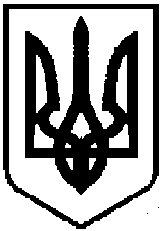 